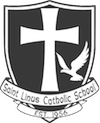 St. Linus School5th Grade School Supply ListCheck when PurchasedQuantityDescription2Masking Tape, .94” x 60 yards1Dividers, 3 Ring, 5 Tab, 11” x 8.5”2Filler Paper, Wide Rule, 10.5" x 8", 120/Pk1Large Pink Eraser, Latex Free2 boxesFacial Tissue, Hypo-Allergenic, 200 ct3 packAntibacterial Wipes, 40 ct1Folders, 2 Pocket, 14pt1 boxCrayola Crayons 24 ct1Crayola Markers, Washable, Classic Colors, Wide Tip, 8/set1Invisible Tape, w/ Dispenser 3/4” x 1296”2Washable Glue Stick .26 oz1Highlighters, Chisel Tip, (Yellow, Blue, Green, Pink, Orange, Purple) 6pk1 doz#2 Pencils, Sharpened112” Plastic Ruler, Inches and Centimeters, Center Holes1 set7” Colored Pencils, Sharpened 12/set1Double Barrel Pencil and Crayon Sharpener, Canister1Fiskars Scissors for Kids 5”, Pointed Tip, Latex Free1 pkJumbo Book Covers 5 pk (blue, red, green, yellow, purple)2 pkIndex Cards, 3” x 5”, Ruled, 100 pk1Marker, Dry Erase, Chisel Tip, Low Odor, 4 packCheck when PurchasedQuantityDescription1 packGraph Paper, 4 sq/in 10.5” x8”, 100 pk 3 hole1Flash Drive, USB, 8gb, Slide Design1Marker, Sharpie, Fine Point, Black1Binder 3 Ring, 1”2Papermate Erasable Pen Black2Ballpoint Pen, Round Stic, Medium Point, Red1Pencil Case, 3 Hole 10” x7”, Mesh Front1Folders, Poly, 2 Pk/Prong, 5 pack, Blue/Red/Green/Yellow/Purple1 boxBaby Wipes 80 ct.7Composition Book, Marble Cover, Wide Ruled, 100 sheets, Black1Mini Stapler w/ 1000 Staples1Paper Towel roll